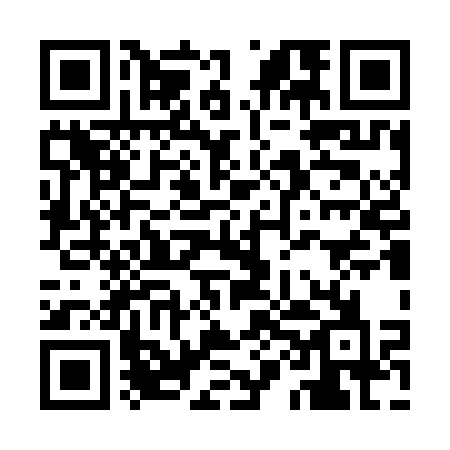 Prayer times for Am Kustenkanal, GermanyWed 1 May 2024 - Fri 31 May 2024High Latitude Method: Angle Based RulePrayer Calculation Method: Muslim World LeagueAsar Calculation Method: ShafiPrayer times provided by https://www.salahtimes.comDateDayFajrSunriseDhuhrAsrMaghribIsha1Wed3:135:541:255:298:5711:272Thu3:125:521:255:308:5911:303Fri3:115:501:255:319:0011:304Sat3:105:481:255:329:0211:315Sun3:095:461:245:329:0411:326Mon3:095:441:245:339:0611:337Tue3:085:421:245:349:0711:338Wed3:075:401:245:349:0911:349Thu3:065:391:245:359:1111:3510Fri3:055:371:245:369:1211:3511Sat3:055:351:245:369:1411:3612Sun3:045:331:245:379:1611:3713Mon3:035:321:245:389:1711:3714Tue3:035:301:245:389:1911:3815Wed3:025:281:245:399:2111:3916Thu3:015:271:245:409:2211:4017Fri3:015:251:245:409:2411:4018Sat3:005:241:245:419:2511:4119Sun3:005:221:245:419:2711:4220Mon2:595:211:245:429:2811:4221Tue2:595:201:245:439:3011:4322Wed2:585:181:255:439:3111:4423Thu2:585:171:255:449:3311:4424Fri2:575:161:255:449:3411:4525Sat2:575:151:255:459:3611:4626Sun2:565:131:255:469:3711:4627Mon2:565:121:255:469:3811:4728Tue2:565:111:255:479:4011:4829Wed2:555:101:255:479:4111:4830Thu2:555:091:255:489:4211:4931Fri2:555:081:265:489:4311:49